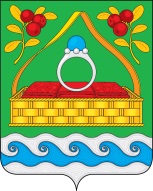 АДМИНИСТРАЦИЯ САНДОГОРСКОГО СЕЛЬСКОГО ПОСЕЛЕНИЯ КОСТРОМСКОГО МУНИЦИПАЛЬНОГО РАЙОНАКОСТРОМСКОЙ ОБЛАСТИП О С Т А Н О В Л Е Н И Еот «16» ноября 2022 года № 97                                                   с. СандогораС целью приведения муниципальной программы «Развитие малого и среднего предпринимательства на территории муниципального образования Сандогорское сельское поселение Костромского муниципального района Костромской области на 2021 - 2023 годы» в соответствие с федеральным законодательством Российской Федерации, руководствуясь Уставом муниципального образования Сандогорское сельское поселение Костромского муниципального района Костромской области, администрация Сандогорского сельского поселения, ПОСТАНОВЛЯЕТ:Внести в муниципальную программу «Развитие малого и среднего предпринимательства на территории муниципального образования Сандогорское сельское поселение Костромского муниципального района Костромской области на 2021 - 2023 годы» следующие изменения:Целевые показатели после слов «количество организаций (предпринимателей)» дополнить словами: «физических лиц, не являющихся индивидуальными предпринимателями и применяющих специальный налоговый режим "Налог на профессиональный доход"»;По тексту Программы после слов «субъектов малого и среднего предпринимательства» дополнить словами: «физических лиц, не являющихся индивидуальными предпринимателями и применяющих специальный налоговый режим "Налог на профессиональный доход"»;Внести в Постановление от 23.06.2021г. №36 Об утверждении муниципальной программы «Развитие малого и среднего предпринимательства на территории муниципального образования Сандогорское сельское поселение Костромского муниципального района Костромской области на 2021 - 2023 годы» следующие изменения:1)  п.2 дополнить следующим содержанием: «Положения настоящего Постановления, касающиеся оказания поддержки, предусмотренной настоящим Постановлением физическим лицам, не являющихся индивидуальными предпринимателями и применяющих специальный налоговый режим "Налог на профессиональный доход", применяются в течение срока проведения эксперимента, установленного Федеральным законом от 27 ноября 2018 года N 422-ФЗ "О проведении эксперимента по установлению специального налогового режима "Налог на профессиональный доход".»3. Настоящее постановление вступает в силу с момента его подписания и подлежит официальному опубликованию.4. Контроль за исполнением настоящего постановления оставляю за собой.О внесении изменений в Постановление от 23.06.2021г. №36 Об утверждении муниципальной программы «Развитие малого и среднего предпринимательства на территории муниципального образования Сандогорское сельское поселение Костромского муниципального района Костромской области на 2021 - 2023 годы»И.О.Глава Сандогорского сельского поселенияН.А.Набиев